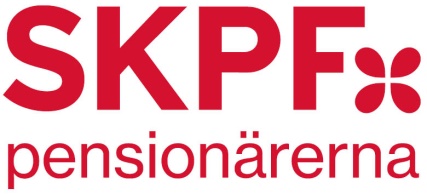 ÅrsredovisningFörSKPF Avd 220 BodenOrg.nr: 897001-8886Verksamhetsåret 2019Innehållsförteckning:	Årsredovisning		sid  2    					Balansräkning		sid  7					Resultaträkning		sid  8  									Slutord			sid  10  Styrelsen för SKPF/SPRF avdelning 220 i Boden får härmed avge årsredovisning för verksamhetsåret 2019-01-01—2019-12-31ÅrsredovisningStyrelsens sammansättning:Ordförande			Per-Ulf SandströmVice ordförande		Mona AhlströmSekreterare			Lisa ForslundKassör			Carin JohnssonLedamot			Eila HämäläinenLedamot			Hans B. NilssonLedamot			Ragne HolmströmErsättare			Bo EngströmErsättare			Bo Strömbäck  Ersättare	      	Britt Hedberg Adjungerad			Rose-Marie FlodströmÖvriga valda funktionärer:Studieorganisatör		Ragne HolmströmReseansvarig		Eila HämäläinenSäkerhetsansvarig	Bo EngströmMedlemsredov/rekryt.	Mona AhlströmAktiviteter äldre		Ragne HolmströmLotteriföreståndare	Carin JohnssonGårdsråd/fören.lokal	Mona AhlströmTrivselkommitté		Rose-Marie och Erik Flodstöm				Kerstrin Olsson, Rut Andersson, Gunvor ThelinRevisorer			Bo Elmgren, Håkan NilssonErsättare 			Roland LivbomErsättare 			Carl-Lennart PerssonValberedning		Berth Wiklund (sammankallande), Laila Kohkoinen, Ulla RödingAvdelningen hade vid årets slut 1362 medlemmar. Under året har 140 personer tillkommit som nya medlemmar.Styrelsen har under året genomfört 10 protokollförda sammanträden.Uppdrag utanför avd. 220Per-Ulf Sandström	Ordförande i distriktsstyrelsenPer-Ulf Sandström	SKPF förbundet äldrepolitiska kommitténRagne Holmström	Utbildningsansvarig i distriktetSiv Nilsson			Frivilligledare besöksverksamhetenSiv Nilsson		Ledamot i länspensionärsrådet, patientrådet vid Sunderby sjukhus samt samrådsgrupp i hjälpmedelsfrågor.Ombud DS årsmöte	Carin Johnsson, Lisa Forslund, Mona Ahlström Hans B. Nilsson,och höstmöte:		Ragne Holmström.KPR:			Avdelningens representanter har varit Per-Ulf Sandström och Siv NilssonErsättare: Mona Ahlström och Ulla Röding.Utåtriktadverksamhet:	Liksom tidigare år har information om avdelningens verksamhet lämnats vid flera tillfällen.	Vid skördemarkanden i augusti har det bakats bröd, sålts lotter och bedrivits medlemsvärvning. Vid två tillfällen, april och november, har information om vår verksamhet bedrivits på Enter Galleria. Dessa tillfällen har resulterat i ett antal nya medlemmar i vår avdelning.	Vår mycket uppskattade tidning Aktivisten har även detta år utkommit med två nummer.Information över verksamheten 2019:Möten och träffar:	10/1		Månadsträff. Förre landshövdingen Per-Ola Eriksson						19/2		Årsmöte. Underhållning Björn och Bosse				21/3		Månadsträff. Kommunalrådet Claes Nordmark				27/4		Info. på Gallerian				9 /5		Månadsträff. Filip Tuvehed bankföreningen, Jonas Nuldén 						länsstyrelsen				20/5		Träff för nya medlemmar				21/5		Träff för cirkelledare.				13/6		Vårfest. Underhållning Björn och Bosse, dans				15/8		Surströmming				23-25/8	Skördefest & Miljödagar.				5/9		Månadsträff.  Erik Svensson VD för Bodens utveckling AB.						SPRF-kören								26/9		Höstfest. Underhållning Lets Dance					17/10		Höstmöte.  Ola Karvonen SM veckan	14/11		Funktionärslunch.			.	16/11		Info på Gallerian		26/11		Träff för nya medlemmar.	5/12		Julfest. Underhållning Björn och Bosse.  Våra möten/träffar har lockat cirka 1 200 personer.Vår lokal på Drottninggatan har haft öppet hus måndagar 13.00–14.00.PR/Rekrytering:	Liksom tidigare år har nya medlemmar bjudits in till träff för informationsutbyte, i maj och i november. Styrelsen är angelägen om att höra medlemmarnas tankar, idéer och önskemål om aktiviteter som saknas, ämnen för studiecirklar, intressanta resmål mm. Tack till alla deltagare för visat engagemang. 	Skördemarkanden i augusti är ett tillfälle då medlemsvärvning bedrivits. En lördag i november var styrelsen på Enter, informerade om avdelningens verksamhet och värvade medlemmar med god respons. Den bästa rekryteringskanalen är nöjda medlemmar som berättar för vänner och bekanta om verksamheten. Under året har 26 av våra medlemmar avlidit och 3 personer har övergått till annan avdelning i förbundet. 140 personer har tillkommit som nya medlemmar hos oss, vilket är glädjande.	Medlemsutvecklingen har varit och är alltjämt god. Sedan 2016-12-31 har vi ökat medlemsantalet från 1255 medlemmar till 1362 2019-12-31.	Mona Ahlström SPRF-kören:		Kören består av 33 sångare och 6 musiker. Två nya musiker har 						tillkommit under året vilket uppskattats av alla och det har varit speciellt  				bra när vi ska lära oss nya sånger. Det har gått bra att ordna musiker till 				våra uppträdanden då vi haft några att välja mellan, det har alltid funnits 				någon/några som kunnat ställa upp.				Gruppindelningen som vi har när vi sjunger på Röda korset och 						äldreboenden har fungerat bra, många har ordnat ersättare själva när de ej 				kunnat deltaga i olika uppträdanden vilket har underlättat för körledarna.				De olika kulturarrangemangen har varit ca 3 i månaden och 						övningstillfällena 4 i månaden. Det har varit hög närvaro på 						övningsdagarna och humöret har alltid varit på topp.				Slutligen vill vi tacka alla för ett fint samarbete under det gångna året och 				nu ser vi fram mot ett nytt spännande år.				Göta/Björk Jonsson/Karin HanssonNärradion:		Gruppen har bestått av Åke Nilsson, Bernt Wikström och							Ragne Holmström.				Under våren har vi genomfört 6 direktsändningar samt 18 repriser.	Inslagen har i huvudsak bestått av information från SKPF avdelning 220, intervjuer med olika personer inom vitt skilda ämnen samt utbudet inom	film, teater och musikinslag.Hösten blev vi tvungen att sluta med sändningar p.g.a. att sändningsledaren blivit sjuk.Ragne HolmströmHemsidan:		På vår hemsida www.sprfavd20.se  har vi i genomsnitt haft ca 200 besökare per månad.	En liten ökning.		Sören JohanssonLotterier: 	Liksom tidigare år har vi sålt Sverigelotter och 21-lotter.	Sverigelotterna har vi sålt på medlemsmöten och fester som har anordnats för våra medlemmar, samt under skördemarknaden i augusti.	21-lotterna har vi för det mesta sålt på våra bussresor, vilket har varit ett trevligt tidsfördriv under resorna.				Carin JohnssonGymnastiken:		Vi har under våren haft 135 personer inskrivna på vår gymnastik som är 				måndagar och torsdagar och under hösten 153 personer inskrivna.				Vi har vid varje tillfälle varit mellan 50-75 deltagare vid något enstaka 				tillfälle 78 deltagare. Vi har haft 56 gympapass under året. Gymnastiken är 				mycket uppskattad och deltagarna blir fler och fler. Våra gymnaster har 				genomfört ca 4000 gympatimmar.				Britt-Marie Sundqvist / Else-Maj SundqvistAktiviteter äldre:	Vid kultur-Café som vi har på Björken erbjuder vi 								underhållning av olika slag. Under våren har vår kör sjungit						vid två tillfällen och Göran Emerius har visat film. I september sjöng vår 				kör, Gubbröran och året avslutades med våra små lucior och 						pepparkaksgubbar från	Barnkompaniet som charmar alla med sitt 					uppträdande. Totalt har vi under året genomfört 7 kulturcaféer med ca 					500 besökare.				Vid kultur-Café serverar vi kaffe med dopp				Ragne HolmströmBesöksverksamheten:				Besöksverksamheten är ett samarbete mellan SKPF/SPRF avd.220, Röda 				korset, Kyrkan och Bodens kommun. Syftet är att ge en innehållsrik 					vardag och en extra guldkant i tillvaron för ensamma äldre och 						handikappade. Besöken sker till personer som bor i eget hem eller i 					särskilt boende. Under året har ca 45 – 50 besökare genomfört ca 2000 				besök, oftast en gång/ vecka, totalt ca 5 500 timmar.            						Fyra frivilligledare i Boden och två i Harads har också varit engagerade i 				verksamheten, dels för att bemanna expedition och telefontid, dels för 					hembesök och gruppaktiviteter. Frivilligledarna har därutöver haft en 					utbildningsdag för nya besökare i frivilligt socialt arbete, samt två 					fortbildningsdagar med erfarenhetsutbyte. Gemensamma luncher för 					besökare och besöksmottagare har också gjorts. Besöksverksamheten har 				haft ett årsmöte och två ledningsgruppsmöten.				Besöksverksamheten har varit nominerade en av tre till Eldsjälsgalan i 				gruppen guldhjärtan.				Besöksverksamheten har också tilldelats ett stipendium av Röda Korset 				Bodenkretsen från Anna och Yngve Lundströms minnesfond 				på 12 000 kronor.				Siv NilssonResor:			Det är ett riktigt bra reseår vi lagt bakom oss. Det började med Kottarnas 				revy i Bjurå. Sedan följde traditionell marknadsresa till Jokkmokk. I 					våras gjorde vi en härlig bad- och sparesa till KUST hotell i Piteå. Vi har 				sett soppteater två gånger på Norrbottens Teater (Monica Z och Nybergs 				mekaniska verkstad). Vidare gjordes det två helt lyckade shoppingresor 				till IKEA med omnejd. I juli åkte vi till havs, den ”Stora Skärgårdsturen”. 				När hösten kom blev Kiruna vårt resmål. Vi besökte Porjus gamla 					kraftverk och när vi kom till Kiruna väntade guiden Gun-Britt på 					kyrktrappan. Hon berättade om hur kyrkan kom till, om detaljer in- och 				utvändigt, om stadsomvandlingen, visade det nya stadshuset med 					konferenslokaler mm samt nya Scandic-hotell och kulturhuset som håller 				på att resas upp alldeles intill.				I november åkte vi buss till Seniormässan på Arcus- hallen och alldeles 				före jul åkte 50 personer till Coop Arenan i Luleå för att se på en 					underbar is-show.				Dessutom har 16 medlemmar deltagit på jubileumskryssningen 						med Cinderella, ett 15-tal reste till Budapest med vår 							samarbetspartner Axess Resebyrå och 21 personer var på teaterresa till 				Stockholm och såg Så som i himmelen.				Resorna har varit trevliga och uppskattade av drygt 480 personer som rest 				med oss. Ett stort tack till alla som följt med och bidragit till gemytlig 					samvaro under resorna.Eila HämäläinenTrivselgruppen:	Under året har gruppen svarat för förtäring vid föreningens årsmöte, månadsträffar, höstmöte, träffar med nya medlemmar och funktionärslunch. Dessutom har 4 festkvällar genomförts allt från påskbuffé, vårfest, surströmming och höstfest och sist men inte minst det stora julbordet. Totalt har ca 1200 personer deltagit i dessa arrangemang. Vid årets skördemarknad deltog ett 70-tal av våra medlemmar med bakning och försäljning av mjukkakor och lotterier samt medlemsvärvning.Ros-Marie FlodströmStudier:		Under 2019 har 220 personer (180 kvinnor och 40 män) deltagit i 23		studiecirklar med 740 timmar. Utbudet är stort och varierar från språk, friskvård, minnesträning, datakunskap, och körsång Det har genomförts 34 kulturarrangemang.				Tack till alla kursledare för ett bra jobb under 2019.				Ragne HolmströmKPR:	KPR, kommunala pensionärsrådet är organ för överläggningar, samråd och ömsesidigt informationsutbyte mellan kommunen och företrädare för pensionärsföreningarna. KPR har under året haft 5 sammanträden. Dessutom har kommunen inbjudit till dialogträff inför arbetet med den strategiska planen. Vi har i samarbete med övriga pensionärsföreningar lämnat in våra synpunkter på frågor som berör våra medlemsgrupper.	Exempel på frågor som vi driver i KPR är utökat behov av särskilda boendeformer, ökade rehabiliteringsresurser, utveckling av demensvård. Andra områden är tillgänglighetsfrågor som det digitala utanförskapet,  förlängd parkeringstid från 2 till 3 timmar, subventionerade bussresor och upprustning av samlingslokalen på Å-center.	Per-Ulf Sandström/Siv NilssonEkonomi:Sveriges Pensionärers Riksförbund 		BalansräkningOrg.nr: 897001-8886Räkenskapsår: 2019-01-01—2019-12-31------------------------------------------------------------------------------------------------							   Ingående balans	     	      Utgående balans								     	 2019-01-01	                       2019-12-31TILLGÅNGAROmsättningstillgångarKassa	4 041,43	1 387,93Plusgiro 48 21 17-9	112 361,38	176 580,75Nordea korttidsplacering	111 778,04	111 778,04Kortfristiga fordringar	11 330,00	0,00*Omsättningstillgångar	239 510,85	289 746,72Förutbetald hyra                                            	0,00                                           2 500,00	SUMMA TILLGÅNGAR	239 510,85	292 246,72SKULDERKortfristiga skulderFörskott från kunder                                            0,00                                      400,00-Övriga kortfristiga skulder	7 514,00-	4 119,00-  *Kortfristiga skulder	                                    7 514,00-	4 519,00-Eget kapitalEget kapital	152 920,51-	231 996,85-     Årets resultat	79 076,34-	55 730,87-*Eget kapital	*231 996,85-	287 727,72-SUMMA SKULDER OCH	239 510,85	292 246,72-  EGET KAPITALSveriges Pensionärers Riksförbund 		                 ResultaträkningOrg.nr: 897001-8886Räkenskapsår: 2019-01-01—2019-12-31			                                                              Jan 2019-dec 2018	%-delRörelseintäkterLotterier		 14 375,00	2,81Livsmedel		114 411,00	22,37Resor		188 156,00	36,79Medlemsavgifter		31 825,00	6,22Hyresbidrag/intäkter		22 901,00	4,48Ersättningar,Aktivitetsbidrag mm		139 811,00	27,33*Rörelseintäkter                                       *511 479,00                                      100,00SUMMA FÖRSÄLJNING	 511 479,00Löne- och personalkostnaderKostnadsersättning		28 817,00	6,20Bilersättning		10390,50	2,20*Löne- och personalkostnader		*39 207,50	*8,40LokalkostnaderLokalhyra mm		37 000,00	8,10*Lokalkostnad		*37 000,00	*8,10Förbrukningsmaterial*Förbrukningsmaterial mm		*37 921,75	*8,30Främmande tjänsterNärradio, redovisning mm			   *2 557,50				   *0,50Telefon och postTelefon, internet		13 341,50	2,70Porto		12 473,00	2,70*Telefon och post		*25 814,50	*6,4Transport och resor		Biljettkostnader,resor		124 048,00	27,10Kost o logi		54 408,00	11,90*Transport och resor                                *178 456,00	*39,00Reklam och försäljningAnnonser		17 306,00	3,80Trycksaker		16 338,00	3,50*Reklam och försäljning		*33 644,00	*7,30Övriga kostnaderLotterier		7 419,00	1,60Livsmedel		72 499,88	15,80Hedersmedlemmar		145,00	Musik, underhållning mm		15 700,00	3,40Uppvaktningar, hobbymaterial mm		5383,00	1,20*Övriga kostnader		*101 146,88	*22,00SUMMA KOSTNADER                          455 748,13RESULTAT FÖRE FINANSIELLA	   55 730,87	 INTÄKTERFinansiella intäkterRänteintäkter		0,00	*Finansiella intäkter		*0,00REDOVISAT 55 730,87	Slutord:	På många sätt har 2019 har varit ett bra år. Under året har vi fått 140 nya medlemmar. Vi hade vid årets slut 1362 medlemmar vilket gör oss till Bodens största pensionärsförening. Att vi i vår avdelning lyckas bra med att behålla gamla och rekrytera nya medlemmar beror naturligtvis på att vi genom ett rikt utbud av aktiviteter skapar mervärden för våra medlemmar. Vår verksamhet har totalt skapat ca 35 000 aktivitetstimmar för de äldre.	Vi är en viktig aktör i det civila samhället. Vi har som exempel genom avtal med Bodens kommun svarat för det praktiska arbetet vid mottagande av de flyktingar som fått kommunen som placeringsort. Tack vare att flyktingströmmen till Sverige minskat har också kommunplacering av flyktingar i Boden minskat varför våra tjänster inte längre behövs.Vi har också ett viktigt uppdrag att som opinionsbildare tillsammans med andra pensionärsföreningar ta tillvara pensionärernas intressen i för oss viktiga samhällsfrågor. Här är KPR, kommunala pensionärsrådet, och LPR, länspensionärsrådet, viktiga organ vi verkar inom.	Många av de krav vi envist drivit under de senaste åren har vi fått helt eller delvis gehör för. Pensionärsorganisationerna har i likhet med andra grupper beviljats verksamhetsstöd om än på en blygsam nivå. Kommunen har också beslutat att införa subventionerade bussresor för pensionärer fr. o m juli 2020. 	Den verksamhet som vi bedriver är inte bara till nytta för våra medlemmar. Ensamhet är enligt all tillgänglig forskning en av de största orsakerna till ohälsa. Genom exempelvis den besöksverksamhet och kulturcafé vi bedriver bidrar vi till att bryta ensamhet och sprida glädje för många äldre bodensare. 		Sammantaget ser vi att vår omfattande verksamhet fyller en viktig roll för våra medlemmar och att detta är möjligt genom allt ideellt arbete som våra funktionärer utför. Ett stort tack till alla, ingen nämnd ingen glömdPer-Ulf Sandström			Mona Ahlström				Carin JohnssonOrdförande					V. ordförande 				KassörLisa Forslund				Hans B. Nilsson				Ragne Holmström	Sekreterare					Vice kassör					StudieorganisatörEila Hämäläinen			         Bo Strömbäck				Bo EngströmReseansvarig			         Ersättare					ErsättareBritt HedbergErsättare